ООО МФК "Саммит"ID: _________________ДОГОВОР № 0потребительского займа (микрозайма) "ПростоНоль" (Далее ­ Договор)г Москва                                                                                                                                                                                                             «__»________ 2020 г.Общество с ограниченной ответственностью микрофинансовая компания "Саммит", в лице ________(ФИО, должность), действующего на основании доверенности №______________ от_____________г.., именуемое в дальнейшем Кредитор, и____________________________ (ФИО) _______ (дата рождения), паспорт серия ________ № ____________ выдан __________________ ____ (дата выдачи).именуемый(ая) в дальнейшем Заемщик, с другой стороны, заключили настоящий договор, состоящий из Общих условий и Индивидуальных условий, о нижеследующем:По настоящему договору Кредитор обязуются предоставить денежные средства (займ) заемщику в размере и на условиях, предусмотренных договором, а Заемщик обязуется возвратить полученную денежную сумму (займ) и уплатить проценты на нее.Кредитором не начисляются проценты, меры ответственности по договору потребительского займа, а также платежи за услуги, оказываемые кредитором заемщику за отдельную плату по договору потребительского займа, за исключением неустойки (штрафа, пени) в размере 0,1 процента от суммы просроченной задолженности за каждый день нарушения обязательств, после того, как фиксируемая сумма платежей достигнет 30 процентов от суммы потребительского займа.По договору потребительского займа, срок возврата потребительского займа по которому на момент его заключения не превышает одного года, не допускается начисление процентов, неустойки (штрафа, пени), иных мер ответственности по договору потребительского займа, а также платежей за услуги, оказываемые кредитором заемщику за отдельную плату по договору потребительского займа, после того, как сумма начисленных процентов, неустойки (штрафа, пени), иных мер ответственности по договору потребительского займа, а также платежей за услуги, оказываемые кредитором заемщику за отдельную плату по договору потребительского займа (далее ­ фиксируемая сумма платежей), достигнет полуторакратного размера суммы предоставленного потребительского займа.После возникновения просрочки исполнения обязательства заемщика ­ физического лица по возврату суммы займа и (или) уплате причитающихся процентов Кредитор по договору потребительского займа, срок возврата потребительского займа по которому не превышает один год, вправе начислять заемщику ­ физическому лицу неустойку (штрафы, пени) и иные меры ответственности только на не погашенную заемщиком часть суммы основного долга.ИНДИВИДУАЛЬНЫЕ УСЛОВИЯ ДОГОВОРАКредитор:АДРЕСА И РЕКВИЗИТЫ СТОРОНЗаёмщик:ООО МФК "Саммит", в лице Менеджера группы распределения доставки Шуваева Зарина Салаватовна, действующего на основании доверенности№0102 от 01.02.2019г.123007 г. Москва, Хорошевское шоссе д. 35 корпус 1, кабинет 20ОГРН 1117746346244ИНН 7728771940 КПП 771401001Тел. 84955404970, 88007752545, E­Mail: info@centrzaimov.ruр/сч 40702810838110015170Банк Донское отделение ПАО «Сбербанк России» г. Москва к/сч 30101810400000000225БИК 044525225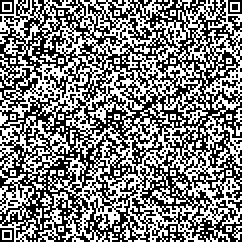 Приложение №1 к Договору потребительского Займа (микрозайма) «ПростоНоль» №) Заключенному между ООО МФК "Саммит" и __________________ (ФИО)г Москва	«_»_______ 2020 г.ГРАФИК ПЛАТЕЖЕЙ	ПСК:0,000%Настоящее Приложение к Договору Займа (микрозайма) «ПростоНоль» №003 19 5 2001032040 является его неотъемлемой частью.Настоящее Приложение может быть изменено путем принятия его в новой редакции, подписанной сторонами договораВ случае возникновения затруднений при погашении займа (микрозайма) убедительно просим вас не обращаться к мошенникам – «раздолжнителям», обещающим помочь в проблемах, связанных с погашением. При возникновении любых затруднений оплаты займа свяжитесь по телефону 88007754375. Мы поможем вам найти выход из сложной ситуации!С графиком платежей, со способами погашения займа и сроками зачисления денежных средств ознакомлен(а).Индивидуальные условия договора потребительского кредита (займа)Индивидуальные условия договора потребительского кредита (займа)Индивидуальные условия договора потребительского кредита (займа)№ п/пУсловиеСодержание условия1Сумма кредита (займа) или лимит кредитования и порядок его изменения0, 00 (Ноль рублей ноль копеек) предоставляется единоразово2Срок действия договора, срок возврата кредита (займа)До полного погашения денежных обязательств Срок возврата через 0 календарных дней, с даты следующей за датой выдачи займа.3Валюта, в которой предоставляется кредит (заем)Рубли РФ4Процентная ставка (процентные ставки) в процентах годовых, а при применении переменной процентной ставки ­ порядок ее определения, соответствующий требованиям Федерального закона от 21 декабря 2013 года N 353­ФЗ "О потребительском кредите (займе)", ее значение на дату предоставления заемщику индивидуальных условий0,000 (Ноль целых ноль тысячных) % годовых При выполнении Заемщиком условия возврата суммы займа в течение 7 дней (включительно) фактически начисленные проценты подлежат списанию в полном размере.5Порядок определения курса иностранной валюты при переводе денежных средств кредитором третьему лицу, указанному заемщикомНе применимо5.1Указание на изменение суммы расходов заемщика при увеличении используемой в договоре переменной процентной ставки потребительского кредита (займа) на один процентный пункт начиная со второго очередного платежа на ближайшую дату после предполагаемой даты заключения договораНе применимоИндивидуальные условия договора потребительского кредита (займа)Индивидуальные условия договора потребительского кредита (займа)Индивидуальные условия договора потребительского кредита (займа)№ п/пУсловиеСодержание условия6Количество, размер и периодичность (сроки) платежей заемщика по договору или порядок определения этих платежей0 (ноль) платежв размере 0,0 (Ноль рублей ноль копеек) Начисление процентов начинается со дня, следующего за днем предоставления потребительского займа (микрозайма)Через 0 календарных дней, с даты следующей за датой выдачи займа. При этом, проценты и/или иные вознаграждения по займу, входящие в состав платежа(ей) уплачиваемого(ых) по Договору, не отделены от непосредственно суммы займа.7Порядок изменения количества, размера и периодичности (сроков) платежей заемщика при частичном досрочном возврате кредита (займа)При частичном досрочном возврате потребительского займа (микрозайма) количество и срок платежей остаются без изменений, размер платежа уменьшается пропорционально оплаченной сумме. Проценты будут начисляться на остаток суммы потребительского займа (микрозайма)8Способы исполнения заемщиком обязательств по договору по месту нахождения заемщикав любом отделении Кредитора (адреса указаны в Правилах предоставления потребительского Займа (микрозайма) ООО МФК "Саммит" и размещены на сайте www.dobrozaim.ru, а также возможно погашение через платежную систему QIWI, или другие платежные системы; и с помощью банковского перевода по реквизитам, указанным в п.2 настоящего Договора8.1Бесплатный способ исполнения заемщиком обязательств по договорув любом отделении Кредитора (адреса указаны в Правилах предоставления потребительского Займа (микрозайма) ООО МФК "Саммит" и размещены на сайте www.dobrozaim.ru9Обязанность заемщика заключить иные договорыНе применимо10Обязанность заемщика по предоставлению обеспечения исполнения обязательств по договору и требования к такому обеспечениюНе применимо11Цели использования заемщиком потребительского кредита (займа)Не применимо12Ответственность заемщика за ненадлежащее исполнение условий договора, размер неустойки (штрафа, пени) или порядок их определенияЗа неисполнение или ненадлежащее исполнние заемщиком обязательств по возврату займа и (или) уплате процентов на сумму займа, Заемщик уплачивает неустойку в размере 0,1 (Ноль целых одна десятая) процента от суммы просроченной задолженности за каждый день нарушения обязательств, после того, как фиксируемая сумма платежей достигнет 30 процентов от суммы потребительского кредита (займа).13Условие об уступке кредитором третьим лицам прав (требований) по договоруСтороны подтверждают, что между ними достигнуто согласие на уступку Кредитором прав (требований) по настоящему Договору любым третьим лицам, в том числе (но не исключительно) в ООО «Центр взыскания» и другим организациям, а также, согласие Заемщика на получение от Кредитора уведомления об уступке прав(требований) по Договору, путем отправки уведомления через личный кабинет Заемщика, находящийся на интернет ресурсе «www.dobrozaim.ru» и/или любым почтовым отправлением.Согласен		Простая электронная подпись:Не согласен14Согласие заемщика с общими условиями договораСтороны подтверждают, что между ними достигнуто полноесогласие по всем условиям Договора потребительского займа, в том числе по всем индивидуальным и общим условиям настоящего Договора. Заемщик ознакомлен с информацией об условиях предоставления, использования и возврата займа и полностью с ними согласен.Согласен		Простая электронная подпись:Не согласен15Услуги, оказываемые кредитором заемщику за отдельную плату и необходимые для заключения договора, их цена или порядок ее определения, а также согласие заемщика на оказание таких услугНе применимо16Способ обмена информацией между кредитором и заемщикомЛичные встречи, любые почтовые отправления, телефонные переговоры, текстовая, голосовая и видеосвязь через интернет, телеграфными сообщениями, текстовыми, голосовыми и иными сообщениями, передаваемые по сетям электросвязи, в том числе подвижной радиотелефонной связи (в том числе смс, звонки, сообщения в социальных сетях, сообщения электронной почты), размещение информации на стендах в местах обслуживания заемщиков Кредитора, на сайте Кредитора по адресу: www.dobrozaim.ru, обмен информацией через личный кабинет Заемщика, находящимся на интернет ресурсе www.dobrozaim.ru. Кредитор и Заемщик вправе выбирать любой из приведенных выше способов обмена информацией17Место получения займа и предложения заключить договорг МоскваИндивидуальные условия договора потребительского кредита (займа)Индивидуальные условия договора потребительского кредита (займа)Индивидуальные условия договора потребительского кредита (займа)№ п/пУсловиеСодержание условия18Условия использования аналога собственноручной подписи при заключении, изменении, прекращении договора, а равно, при обмене информацией между кредитором и заемщиком посредством использования Личного кабинета заемщика, находящемся на интернет ресурсе «www.dobrozaim.ru»С условиями использования аналога собственноручной подписи (АСП) в договорных отношениях с Кредитором, а также с работой (использованием) личного кабинета (ЛК), Заемщик ознакомлен в полном объеме, использовать в дальнейшем личный кабинет и АСПСогласен		Простая электронная подпись:Не согласен19Подсудность спора по искам Заемщика о защите прав потребителейВ соответствии с законодательством Российской Федерации20Обязанности заемщикаЗаемщик обязуется не реже одного раза в два дня посещать официальный сайт Кредитора и свой личный кабинет и проверять действующую редакцию Общих условий договора потребительского займа (микрозайма), а также, входящую корреспонденцию.21Представительство заемщикаЗаемщик, в целях представления его интересов перед ООО МФК «Саммит», по вопросам обслуживания настоящего Договора, вправе:1.) Предоставить необходимые полномочия третьему лицу, путем оформления соответствующей письменной доверенности, в любом из офисов Кредитора. Для оформления доверенности требуются: личное присутствие Заемщика и доверенного лица в офисе Кредитора, оригиналы документов, удостоверяющих личность указанных лиц, а также, при наличии, оригинал настоящего Договора. Оформление доверенности в офисе Кредитора­бесплатно.;2.) Предоставить необходимые полномочия третьему лицу, на основании доверенности оформленной в соответствии со ст.185.1 Гражданского кодекса РФ.3) В случае наличия просроченной задолженности по договору займа, срок исполнения по которому наступил, Заемщик вправе привлечь к взаимодействию с Кредитором адвоката, полномочия которого должны быть подтверждены нотариальной доверенностью.22Подсудность спора по искам кредитораТерриториальная подсудность по адресу: г МоскваПо «Займам», полученным в г. Москва спор подлежит рассмотрению в г. Москва: Савеловский районный суд, находящийся по адресу: 125047, г. Москва, ул. Бутырский вал, д. 7. При этом может быть использована процедура упрощенного судопроизводства (заявление на выдачу судебного приказа) при обращении в судебный участок №346 мирового судьи г. Москвы, находящийся по адресу: 125252, Москва, ул. Гризодубовой д. 1, корп. 5.При этом, Кредитор­истец вправе самостоятельно выбирать подсудность, в соответствии со ст. 29 ГПК.23Подсудность по искам заемщикаИск может быть предъявлен по выбору Заемщика в суд по месту:нахождения Кредитора, жительства или пребывания Заемщика; заключения или исполнения договора займа.24Уплата ндфл от полученной материальной выгодыЗаемщик уведомлен о том, что, исполнив условия договора, и в соответствии с п.п.1 п.1 ст.212, п.п.1 п.2 ст. 212, п.п.3 п.1 ст. 223, п.2 ст. 224, п.5 ст. 226 Налогового кодекса РФ, он получает материальную выгоду в виде экономии по уплате процентов за пользование заемными средствами, полученных от организации и обязан самостоятельно уплатить НДФЛ с материальной выгоды из расчета 1руб. за каждый день пользования Займом в налоговый орган по месту регистрации в порядке и сроки, установленные действующим законодательством РФ.25Увеличения срока и суммы потребительского займаНе применимо. Увеличение срока и суммы потребительского займа, в рамках действия натсоящего договра, не допускается (запрещено).26Способ выдачи займаБезналичным путем27РеквизитыБанк получатель:Кор. Счёт:БИК:Номер текущего счета:Номер карты: 0000000Дата платежаОбщая сумма (Сумма займа (микрозайма)и начисленные проценты) (руб.)Сумма займа (микрозайма) (руб.)Начисленные проценты (руб.)Через 0 календарных дней, с даты следующей за датой выдачи займа.0,000,000,00ИТОГО0,000,000,00